Evaluación de Inglés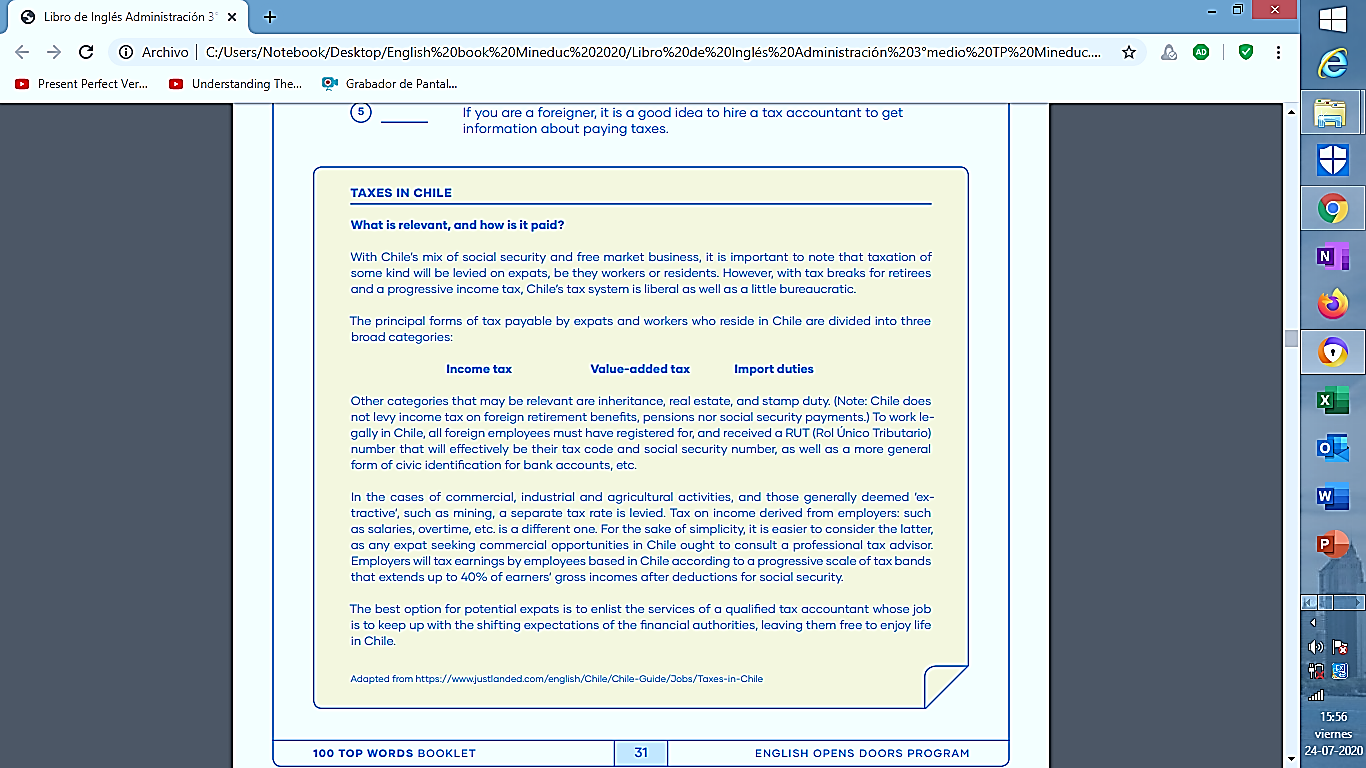 I.- Read the text and answer True or False (Leer el texto “Taxes in Chile” y responda True ó False, no es necesario justificar las falsas como lo muestra el ejemplo)                          (2 points each)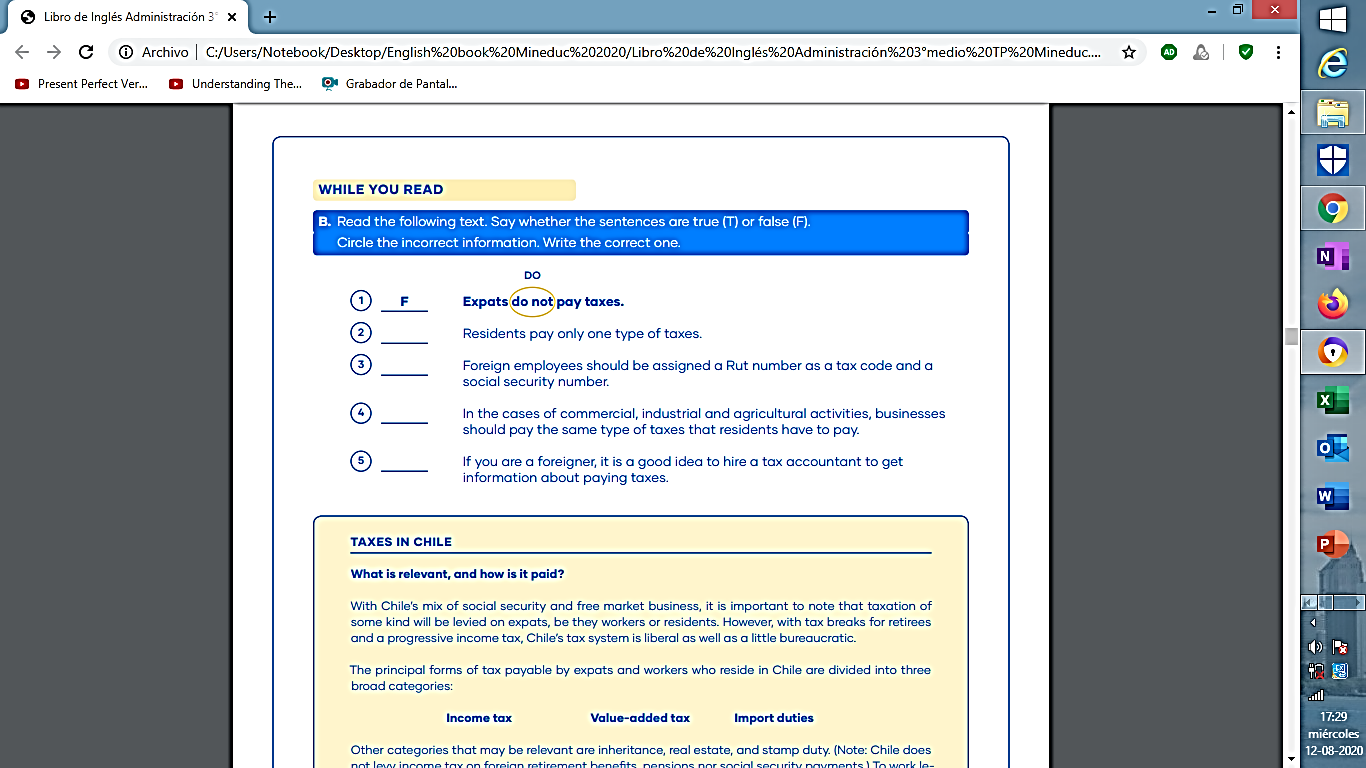 II.- Match the words (1-8) to their corresponding meaning (a-h)  (Unir las palabras (1-8) con el significado que corresponda (a-h)						        (1 point each)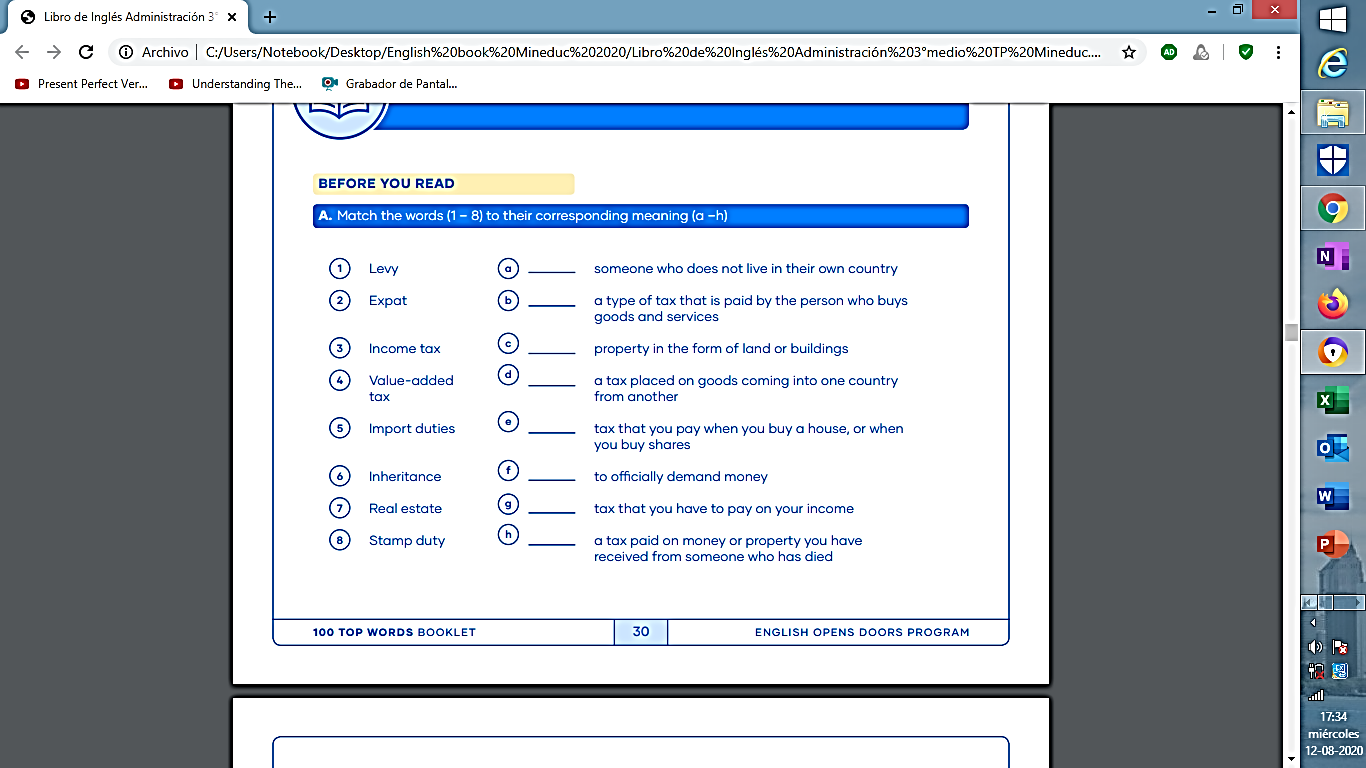 ** En la siguiente hoja encontrará la Autoevaluación que usted debe responder, recuerde que es muy importante que envíe la evaluación de contenidos y la autoevaluación para obtener la nota de Agosto. AUTO-EVALUACIÓN  YO me evalúo	Marca con una X tu respuesta, recuerda realizar esta autoevaluación a conciencia de acuerdo a tu desempeño, la autoevaluación tiene un valor de un 40% de la Evaluación Formativa de este mes.Name:Grade:3°F  T.P.HabilidadesHabilidadesHabilidadesHabilidadesHabilidadesObjetivo de Aprendizaje (OA):   Objetivo de Aprendizaje (OA):   Objetivo de Aprendizaje (OA):   Reading comprehensionReading comprehensionReading comprehensionReading comprehensionReading comprehensionOA4  Producir y comprender con fluidez textos escritos breves y claros en situaciones comunicativas que involucren otras visiones de mundo y la propia, con el fin de interactuar y tomar conciencia de su propia identidad.OA4  Producir y comprender con fluidez textos escritos breves y claros en situaciones comunicativas que involucren otras visiones de mundo y la propia, con el fin de interactuar y tomar conciencia de su propia identidad.OA4  Producir y comprender con fluidez textos escritos breves y claros en situaciones comunicativas que involucren otras visiones de mundo y la propia, con el fin de interactuar y tomar conciencia de su propia identidad.Ideal Score:Ideal Score:16Real Score:Nombre Docente: María Teresa Sanhueza C.Nombre Docente: María Teresa Sanhueza C.Nombre Docente: María Teresa Sanhueza C.NOMBRE: Siempre(3 pts)Casi siempre(2 pts)A veces(1 pto)Nunca(0 pto)1. Me he comprometido con la asignatura de inglés.2. Mi actitud hacia las actividades de las guías ha sido positiva.3. Comprendo las instrucciones de la guía.4. Cuando tengo dudas le pregunto a la profesora mediante     correo electrónico.5. Me siento satisfecho (a) con el trabajo realizado.SubtotalPuntaje totalFECHA DE ENTREGA VIERNES 21 DE AGOSTO HASTA LAS 20.00 HRS, RECUERDE ENVIAR LA EVALUACIÓN Y AUTOEVALUACIÓN AL MAIL msanhueza@sanfernandocollege.cl